№ ПР-4319 от 14.10.2022ТЕХНИЧЕСКОЕ ЗАДАНИЕПриложение 1 (приказ №31 от 01.06.2021)к правилам обучения работниковорганизаций и населения мерампожарной безопасности и требованияк содержанию учебных программпо обучению мерам пожарной безопасностиУчебные программы обучения пожарно-техническому минимумуГлава 1. Учебные программы обучения пожарно-техническому минимуму для обучающихся в учебных центрах (с отрывом от производства)      1. Тематический план и типовая учебная программа для руководителей организаций      Тема 1. Законодательная база в области пожарной безопасности. Основные положения      Изучение основных нормативных правовых актов в области пожарной ответственности за нарушение и (или) невыполнение правил и норм пожарной безопасности.       Тема 2. Организационные основы обеспечения пожарной безопасности в организации      Обучение работников мерам пожарной безопасности, ведение документации. Противопожарный инструктаж и пожарно-технический минимум. Инструкции о мерах пожарной безопасности. Порядок разработки противопожарных мероприятий. Практические занятия с работниками организации. Понятие термина "противопожарный режим". Противопожарный режим на территории объекта, в подвальных и чердачных помещениях, содержание помещений.       Тема 3. Требования пожарной безопасности к эвакуационным путям      Пути эвакуации. Определение путей эвакуации и эвакуационных выходов. Требования пожарной безопасности к путям эвакуации. Мероприятия, исключающие задымление эвакуационных путей. План эвакуации на случай пожара на эксплуатируемых объектах. Системы экстренного оповещения об эвакуации людей при пожарах. Организация учений по эвакуации людей.      Тема 4. Общие сведения о системах противопожарной защиты в организации      Первичные средства пожаротушения. Устройство, тактико-технические характеристики и правила эксплуатации огнетушителей.      Наружное противопожарное водоснабжение и внутренний противопожарный водопровод, назначение, устройство. Пожарные краны, размещение и контроль за ними. Правила пользования при пожаре.      Назначение, область применения автоматических систем пожаротушения и сигнализации. Классификация, основные параметры станций пожарной сигнализации, пожарных извещателей. Правила монтажа и эксплуатации. Техническое обслуживание и контроль за работоспособностью систем. Принцип действия, устройство систем пожаротушения: водяного, пенного, газового и порошкового.      Назначение, виды, основные элементы установок противодымной защиты. Требования норм и правил к системам противодымной защиты. Эксплуатация и проверка систем противодымной защиты.       Тема 5. Действия работников при пожарах      Общий характер и особенности развития пожара. Порядок сообщения о пожаре. Организация тушения пожара до прибытия пожарных подразделений, огнеопасных и ценных веществ и материалов, эвакуация людей. Встреча пожарных подразделений. Меры по предотвращению распространения пожара. Действия после прибытия пожарных подразделений.       Тема 6. Практические занятия      Практическое ознакомление и работа с огнетушителем на модельном очаге пожара. Тренировка по пользованию пожарным краном. Практическое ознакомление с системами противопожарной защиты. Тренировки по эвакуации людей.      Зачет. Проверка знаний пожарно-технического минимумаНачальник ООПфилиала «КЯУ» ТОО «ИВТ»					Молдабергенов Е.Е.Согласовано14.10.2022 09:08 Молдабергенов Ермек Ескермесович (без ЭЦП)14.10.2022 09:28 Баймуратова Меруерт Аширбековна (без ЭЦП)14.10.2022 09:28 Абилбекова Динара АбилбековнаДействителен Уникальное имя владельца: АБИЛБЕКОВА ДИНАРА Дата начала: 2022-09-15 14:02:23 (+06) Дата окончания: 2023-09-15 14:02:23 (+06) Серийный номер: 568017943724138267797869690454141242944157122823 Субъект: EMAILADDRESS=V.KRYSHKIN@IHT.KAZATOMPROM.KZ, O="ТОВАРИЩЕСТВО С ОГРАНИЧЕННОЙ ОТВЕТСТВЕННОСТЬЮ \"ИНСТИТУТ ВЫСОКИХ ТЕХНОЛОГИЙ\"", GIVENNAME=АБИЛБЕКОВНА, OU=BIN020240001938, C=KZ, SERIALNUMBER=IIN690123402467, CN=АБИЛБЕКОВА ДИНАРА, SURNAME=АБИЛБЕКОВА Издатель: CN=ҰЛТТЫҚ КУӘЛАНДЫРУШЫ ОРТАЛЫҚ (GOST), C=KZ 14.10.2022 11:09 Тобаяк Олжас БакытжанулыДействителен Уникальное имя владельца: ТОБАЯҚ ОЛЖАС Дата начала: 2022-05-16 13:05:19 (+06) Дата окончания: 2023-05-16 13:05:19 (+06) Серийный номер: 719855155226524904139001751654938662639218550262 Субъект: EMAILADDRESS=V.KRYSHKIN@IHT.KAZATOMPROM.KZ, O="ТОВАРИЩЕСТВО С ОГРАНИЧЕННОЙ ОТВЕТСТВЕННОСТЬЮ \"ИНСТИТУТ ВЫСОКИХ ТЕХНОЛОГИЙ\"", GIVENNAME=БАҚЫТЖАНҰЛЫ, OU=BIN020240001938, C=KZ, SERIALNUMBER=IIN840711300674, CN=ТОБАЯҚ ОЛЖАС, SURNAME=ТОБАЯҚ Издатель: CN=ҰЛТТЫҚ КУӘЛАНДЫРУШЫ ОРТАЛЫҚ (GOST), C=KZ 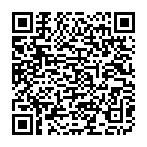 № п/пНаименование темыКоличество часов1Законодательная база в области пожарной безопасности. Основные положения12Организационные основы обеспечения пожарной безопасности в организации23Требования пожарной безопасности к эвакуационным путям14Общие сведения о системах противопожарной защиты в организации15Действия работников при пожарах16Практические занятия17Прием зачета1Общее количество часовОбщее количество часов8